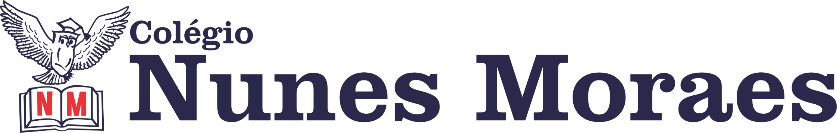 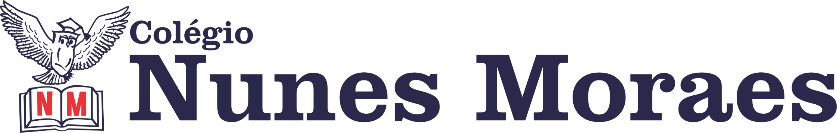 DIA: 01 DE JUNHO DE 2020 - 1°ANO E.F1ªAULA: PORTUGUÊS 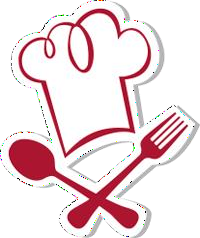 Componente Curricular:Língua PortuguesaObjeto de Conhecimento:Receita.Aprendizagens Essenciais:Ler e compreender, com a ajuda de um adulto, o gênero receita (EF12LP04).Olá, querido(a) aluno(a)!Hoje, você vai estudar usando um roteiro de estudo. Mas o que é um roteiro de estudo? É um passo a passo pensado para te auxiliar a estudar o assunto de uma maneira mais organizada.Fique ligado!O roteiro a seguir é baseado no modelo de ensino à distância, em que você vai estudar usando seu livro de Língua Portuguesa, aula em vídeo e WhatsAppLink da aula: https://youtu.be/OUDtdN4ZQC4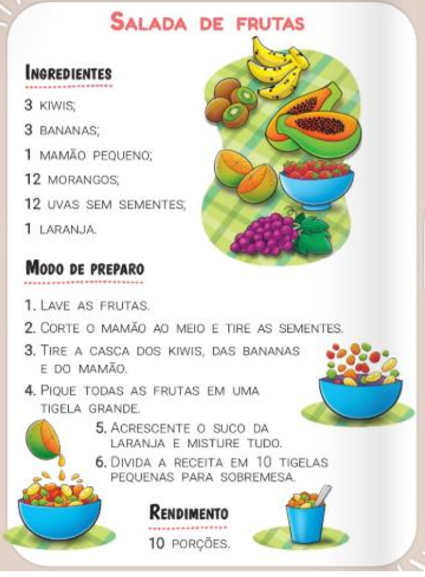 2ªAULA: EXTRALink da aula: https://youtu.be/pGHioqPIRpIOlá aluno! Hoje você vai estudar usando um roteiro de estudo. Mas o que é um roteiro de estudo? É um passo a passo pensado para te auxiliar a estudar o assunto da aula em vídeo de uma maneira mais organizada. Fique ligado! Passo 01 – Como pedido na aula passada, para hoje precisaremos de balão (bexiga) e copos descaráveis (10 copos)Passo 02 – Procure um espaço amplo. Vista uma roupa confortável e leve. Use tênis.Passo 03 – Tenha ao lado uma garrafinha com água.Não se preocupe se não conseguir realizar todos os exercícios. Faça no seu ritmo. 3ªAULA: INGLÊS Componente Curricular: Língua InglesaObjeto de Conhecimento: FARM ANIMALSOlá, querido(a) aluno(a)!Hoje, você vai estudar usando um roteiro de estudo. Mas o que é um roteiro de estudo? É um passo a passo pensado para te auxiliar a estudar o assunto da aula em vídeo de uma maneira mais organizada.Fique ligado!O roteiro a seguir é baseado no modelo de ensino à distância, em que você vai estudar usando seu livro de inglês, aula em vídeo e WhatsApp.Link da aula: https://youtu.be/k0EOVd4udcQPg. 52 e 53 – Abertura do capítulo.Pg. 54 e 55 – atividade.